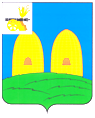 АДМИНИСТРАЦИЯКИРИЛЛОВСКОГО СЕЛЬСКОГО ПОСЕЛЕНИЯРОСЛАВЛЬСКОГО РАЙОНА СМОЛЕНСКОЙ ОБЛАСТИП О С Т А Н О В Л Е Н И Еот  23.01.2019 г.    №  5а/1Об           обеспечении          проведениямобилизации людских и  транспортныхресурсов  на  территории  Кирилловскогосельского   поселения      Рославльскогорайона           Смоленской         областиВ соответствии с конституцией РФ, руководствуясь Федеральными Законами Российской Федерации от 31.05.1996 года № 61-ФЗ «Об обороне», от 26.02.1997 года № 31-ФЗ «О мобилизационной подготовке и мобилизации в Российской Федерации», от 28.03.1998 года № 53-ФЗ «О воинской обязанности и военной службе» а также в соответствии с Постановлением Суженного заседания администрации муниципального образования «Рославльский район» Смоленской области от 21.02.2018 года № 321-3см «Об обеспечении проведения мобилизации людских и транспортных ресурсов на территории муниципального образования «Рославльский район» Смоленской области в целях устойчивого оповещения, сбора и поставки мобилизационных ресурсов в войска в любых условиях обстановкиАдминистрация Кирилловского сельского поселения Рославльского   района   Смоленской областип о с т а н о в л я е т:1. Создать на территории Кирилловского сельского поселения Рославльского района Смоленской области Штаб Оповещения и Пункт Сбора далее (ШО и ПС) в составе:- Начальник Штаба оповещения – Глава муниципального образования Кирилловского сельского поселения Рославльского района Смоленской области –Иванов Александр Викторович;- Резерв – Михалев Андрей Михайлович- безработный;- Начальник Пункта сбора – инспектор по первичному воинскому учету Администрации Кирилловского сельского поселения Рославльского района Смоленской области –Королева Екатерина Александровна;- Резерв – директор МУП «Надежда» Рославльского района Смоленской области – Юрова Наталья Романовна;- Технический работник – ведущий специалист Администрации Кирилловского сельского поселения Рославльского района Смоленской области – Шавель Ирина Александровна;-  Резерв – заведующая библиотеки д. Малые Кириллы Рославльского района Смоленской области - Журавчук Елена Леонидовна;- Посыльные – основной: Филипчук Алексей Викторович - безработный, Гусаров Алексей Александрович – ООО «Жилищник-1»; - Резерв - Попадинец Татьяна Викторовна, Попадинец Руслан Степанович.- Начальник отделения оповещения – инспектор Администрации Кирилловского сельского поселния Рославльского района Смоленской области – Грибченкова Галина Анотольевна;- Резерв –  Фербей Марина Николаевна - пенсионерка;    2.  Для контроля за подготовкой техники к поставке назначить уполномоченными Главы муниципального образования «Рославльский район» Смоленской области и  отдела Военного комиссариата по г. Рославль и Рославльскому району в автохозяйства, расположенные на территории Кирилловского сельского поселения Рославльского района Смоленской области:- ИП - Борисов Олег Владимирович;- Резерв – ИП Огурцов Сергей Валерьевич.    3.  Для оповещения граждан, пребывающих в запасе, и доставке уполномоченных в автохозяйства   выделить следующее количество автотранспорта:- Автомашина Администрации Кирилловского сельского поселения Рославльского района Смоленской области (с числом посадочных мест не менее 3-х) – ВАЗ-213100 гос. номер – А 599 АС 67;- Для поставки граждан на пункты сбора отдела Военного комиссариата по г. Рославль и Рославльскому району и пункты войсковых частей выделить следующее количество автотранспорта: автомашина Администрации Кирилловского сельского поселения Рославльского района Смоленской области – ГАЗ-3307 (фургон) гос. номер – В 279 МТ 67.- Резерв: автомашина Администрации  Кирилловского сельского поселения Рославльского района Смоленской области – ВАЗ-21053 гос. номер – Р 426 EX 67   Транспорт должен быть технически исправен, полностью заправлен, с оформленными документами и оборудован для перевозки людей. Сопровождающими команд назначить водителей автомобилей, предназначенных для перевозки граждан пребывающих в запасе.  Начальнику Пункта   сбора и отправки техники перед отправлением граждан пребывающих в запасе провести инструктаж  сопровождающих с разъяснением им порядка передачи граждан, пребывающих в запасе на пункты сбора отдела военного комиссариата.    4.  Штаб оповещения и Пункт сбора развернуть в  здании Администрации Кирилловского сельского поселения Рославльского района Смоленской области, а в случае выхода его из строя, в здании Кирилловской школы.    5.  Время готовности Штаба к работе в рабочее время в течение одного часа, в  нерабочее время – не позднее трех часов с момента объявления сигнала.          6.  Оповещение граждан проводить по одному маршруту:Д.Малые Кириллы, д.Белки, д.Пещики, д.Малаховка, д.Приселье, д.Н.Даниловка, д.Сидорки, д.Большие Кириллы, д.Кириллы-3.    7. Начальнику Штаба оповещения и Пункта сбора поддерживать постоянную связь с группой контроля отдела военного комиссариата по телефону 6-68-24 и через уполномоченного Главы Администрации муниципального образования «Рославльский район» Смоленской области и отдела военного комиссариата по г. Рославль и Рославльскому району, а также Начальника группы контроля по телефону 4-09-06.    8.   Розыск и доставку граждан, своевременно не прибывших по повесткам и установление причин неявки, проводить участковому инспектору МО МВД России «Рославльский».    9.  Для охраны ШО и ПС привлечь резервных посыльных.   10.  Председателю правления Рославльским райпо  организовать торговлю товарами первой необходимости, продуктами питания на Пункте сбора Администрации Кирилловского сельского поселения Рославльского района Смоленской области.   11. Заведующим магазинами, индивидуальным предпринимателям запретить реализацию спиртных напитков сначала проведения мобилизационных мероприятий.   12.  Для проверки состояния здоровья призываемых граждан, фельдшеру Кирилловский ФАП, выделить на время работы Штаба, медсестру с укомплектованной сумкой медицинской помощи.   13. Начальнику  УФПС Смоленской области ФГУП «Почта России»  Отделения почтовой связи Кириллы в целях информирования и организации досуга граждан, подлежащих призыву на военную службу по мобилизации, обеспечивать Штаб оповещения Пункт сбора сельского поселения газетами и журналами.14. Организацию питания должностных лиц ШО и ПС осуществлять сухим пайком за счет средств Администрации Кирилловского сельского поселения Рославльского района Смоленской области.     15. Ответственного за разработку, уточнение и сохранность соответствующих документов назначить инспектора по первичному воинскому учету Администрации Кирилловского сельского поселения Рославльского района Смоленской области Королеву Екатерину Александровну.     16. Признать утратившим силу постановление Администрации Кирилловского сельского поселения Рославльского района Смоленской области  от 06.02.2018 г. № 11 «Об обеспечении проведения мобилизации людских и транспортных ресурсов на территории Кирилловского сельского поселения Рославльского района Смоленской области».     17.  Контроль за выполнением данного постановления оставляю за собой. Глава муниципального образования  Кирилловского сельского поселения Рославльского района Смоленской области                               А.В.Иванов